Приложение1. Достопримечательности поселка КрестцыСоедините линиями достопримечательности нашего поселка с их названиями.	 Летний сад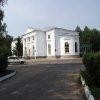 	 Путевой дворец Екатерины II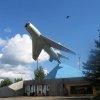                                         Памятник воинам-авиаторам Северо-западного фронта 	 Свято-Троицкий собор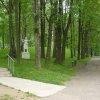 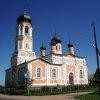 «Старинный художественный народный промысел принес городу заслуженную славу. Изделия с этой маркой знают во многих местах страны и за ее пределами. Его родиной считается село Старое Рахино Крестецкого района, где с 60-х годов прошлого века крестьянки стали наносить особой вышивкой красивые узоры на домотканое льняное полотно. Эти изделия - скатерти, полотенца, занавески - приобретали за бесценок скупщики, продавая их потом в столице и больших городах. Так распространялась слава крестецких мастериц. До 1890 года надомный промысел не выходил за пределы Рахинской волости.» О каком промысле идет речь? Как называется предприятие, до сих пор занимающееся этим промыслом?Все проезжающие по автотрассе Санкт-Петербург - Москва видят на въезде в Крестцы величественный памятник, который был торжественно открыт 18 августа 1978 года. Установлен он здесь не зря. В годы Великой Отечественной войны с сентября 1941 года небольшой городок Крестцы стал прифронтовым. Немецкие войска были остановлены на линии фронта: озеро Ильмень – посёлок Лычково – озеро Селигер. Но вражеские самолёты бомбили Крестцы ежедневно. На территории Крестец располагался аэродром, на котором базировались постоянно прибывающие и вновь убывающие авиационные полки. К июню 1942 года посёлок Крестцы и аэродром стали одним из крупнейших аэродромных узлов ВВС СЗФ. Вплоть до 1944 года с крестецкого аэродрома самолёты совершали боевые вылеты на Новгород, Старую Руссу, которые были заняты немецкими войскамиО	каком	памятнике	идет	речь?Геральдика Крестецкого районаОбведите герб поселка Крестцы.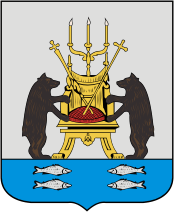 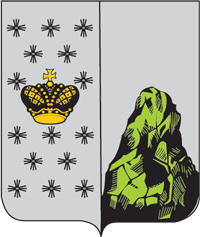 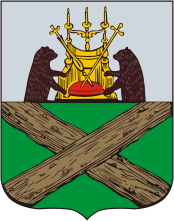 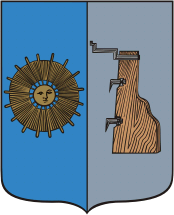 Обведите флаг Крестецкого района Подсказка:Флаг Крестецкого муниципального района состоит из трёх полос: двух — горизонтальных, одной — вертикальной. Вдоль древка флага Крестецкого муниципального района располагается полоса белого цвета с наложенным на неё узором крестецкой строчки, которая символизирует традиционный народный промысел жителей Крестецкого		муниципального		района. Ширина белой полосы составляет 1/6 ширины флага. Две горизонтально расположенные полосы делят полотно ровно пополам. Полоса сине-голубого цвета располагается сверху, полоса	зелёного		цвета	—		снизу. В зелёном поле флага Крестецкого муниципального района — две золотые перекрещивающиеся дороги, элемент герба пос. Крестцы, символизирующие его название.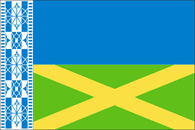 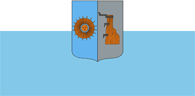 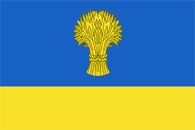 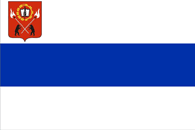 Отметьте галочкой описание герба поселка Крестцы:"В серебряном поле златые кресла с лежащей красной красною подушкою, на коей поставлены крестообразно с правой стороны скипетр, а с левой крест, наверху кресел подсвечник с тремя горящими свечами, а по сторонам стоящие два медведя".В верхней части щита герб новгородский, в нижней - "на лазоревом поле золотой ржаной сноп, в означение, что единственное занятие жителей этого уезда есть хлебопашество".В верхней половине щита герб новгородский - стул, обитый малиновым бархатом, на котором расположены крестообразно державный жезл и длинный крест. Над стулом расположен тройной подсвечник с горящими свечами. По сторонам стула два черных медведя, стоящие на задних лапах. В нижней части две большиедороги, перешедшие одна другую, крестообразно, в зеленом поле, означая истинное имя сего города.Родственные отношенияМать отца или матери, жена деда. А) тетяБ) бабушка В) матьГ) сестраСын сына или дочери, сыновья племянника или племянницы. А) племянникБ) внук В) сын Г) братДочь сына или дочери, племянника или племянницы. А) дочьБ) внучкаВ) племянница Г) сестраЛицо женского пола по отношению к своим родителям. А) дочьБ) внучкаВ) племянница Г) сестраБрат отца или матери, а также муж тетки. А) дядяБ) дедушка В) отецГ) братЖенщина по отношению к своим детям. А) тетяБ) бабушка В) матьГ) сестраМужчина по отношению к своим детям. А) дядяБ) дедушка В) отецГ)	брат4. Праздники и обрядыВыберите правильный вариант ответа, вставьте пропущенные словаГлавным героем   растительного   мира   в   Иванов   день   становился 	, с которым повсеместно связывались предания о кладах. С цветком		, появляющимся всего на несколько мгновений в полночь на Иванов день, можно видеть все клады, как бы глубоко в земле они не находились.А) подорожник	Б) папоротник     В)вьюнЭтот праздник называют на Руси еще и	Спасом. Празднуют его ежегодно 19 августа. Главным его обрядом является освящение плодов и злаков в церквях. По традиции люди приносили для окропления святой водой отборные яблоки, аромат которых завораживал всех присутствующих в церкви людей, как в Преображенских уголках Эдема. Считалось, что яблоки уже поспели к этому дню и их можно начинать есть. До 19 августа есть поспевающие яблоки не разрешалось – это считалось грехом.	Спас продолжается в течение девяти дней. Яблоки можно есть, угощать ими друг друга, кого довелось встретить, готовить из них различные кушанья, делать зимние заготовки.А) ореховый        Б) медовый        в) яблочныйНа Троицу было принято украшать церкви, избы, дворы и даже улицы свежими травами, цветами и ветками. Особое место уделялось молодым 	ветвям .А) березовым	Б)кленовым	В)еловымПервоначально было   принято   красить   яйца   на   Пасху   только   в 	цвет, но в наше время полет фантазии этим не ограничивается - может быть, потому что особенное, праздничное настроение создает не только блюдо с разноцветными яйцами, но и сам процесс их раскрашивания. Наши бабушки, не мудрствуя лукаво, красили яйца луковой шелухой. Даже этот, самый простой способ позволяет получить как золотистые оттенки разной интенсивности, так и "мраморный" рисунок, для чего нужно завернуть яйцо в шелуху и обвязать ниткой.А) синий         Б) красный	В)зеленыйВ некоторых местах к встрече Масленицы готовились ещё с субботы предшествующей   недели.   В   Калужской   губернии,   начиная   печь заранее	, хозяйки посылала ребятишек лет 8-10 «встречать Масленицу»: давала		, с которым они скакали верхом на ухвате или кочерге по огороду и кричал: «Прощай, зима сопливая! Приходи, лето красное! Соху, борону — И пахать пойду!»А) пироги	Б) блины5. Новгородский КремльСоедините название достопримечательностей Новгородского кремля с их изображениями                              Памятник Тысячелетию России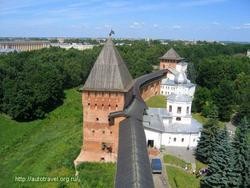 	 Башня Кокуй                                  Стены Новгородского Кремля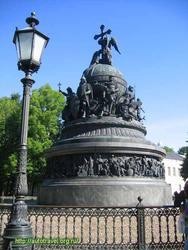 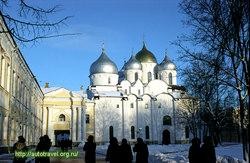                                        Софийский собор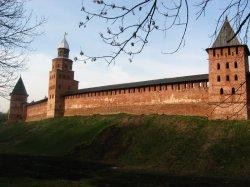 